TD n°2												Jeudi 25 NovembreOBJECTIFSÊtre capable de :- Distinguer un acte juridique d’un fait juridique ;- Identifier les modes / moyens de preuve ;- Identifier sur qui pèse la charge de la preuve ;- Déterminer au moyen d’une argumentation si le litige est causé par un acte ou par un fait juridique afin d'envisager un mode de preuve adapté ;- Apprécier la force probante d'un élément de preuve dans une situation donnée ;Situation : M et Mme Padchance et leurs trois enfants connaissent, depuis plusieurs mois, des situations qui vont les conduire à faire valoir leurs droits.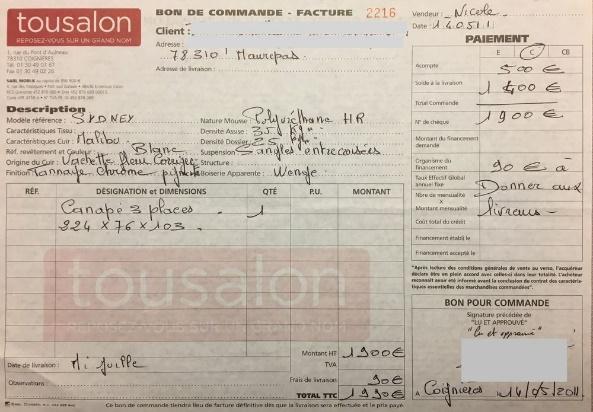 Mme Padchance avait commandé un canapé, d’une valeur de 1900,00 € en cuir de couleur beige aux établissements Tousalon. Ce canapé, qu’elle a réglé à la commande, devait être livré dans un délai maximal de 3 mois à compter de la commande. 6 mois ont passé et le canapé n’est toujours pas arrivé.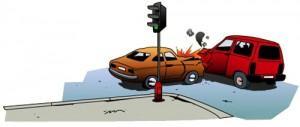 Monsieur Padchance a eu un accrochage, en voiture, l’autre conducteur n’a pas respecté le feu rouge et lui a coupé la route.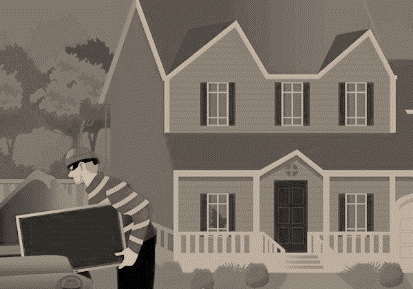 Leur maison a été cambriolé, tous les appareils multimédia ont été volés. 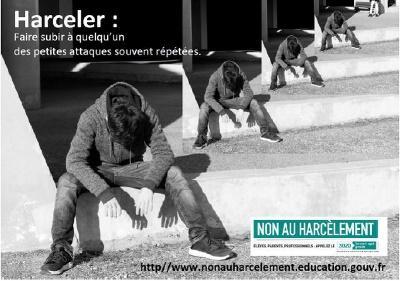 Leur fils, Alex, 17 ans,  élève sérieux qui réussit au lycée, subit des propos moqueurs de la part d’un groupe d’élèves. Outre les moqueries au lycée, il fait l’objet d’insultes et de photos détournées sur les réseaux sociaux. Depuis, Alex sèche les cours, ses résultats scolaires ont chuté, et il est devenu agressif.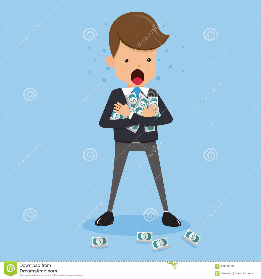 Monsieur Padchance a prêté 1000 € à son ami Marc, ce dernier devait le rembourser avant fin novembre. Début décembre, Marc n’a rien versé et semble avoir oublié sa dette.La forte tempête, qui a eu lieu la veille, a déraciné un arbre de leur jardin qui s’est abattu sur le toit de leur voisinIls ont toutefois, connu cet été, des évènements joyeux.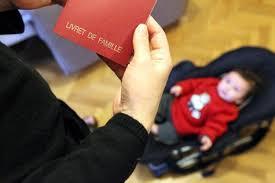 Sarah, l’épouse de leur fils aîné, a donné naissance à leur premier petits fils, Clément. Ils se demandent si la déclaration de la naissance à l’état civil, suffit à prouver la paternité de leur fils.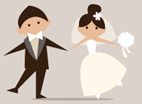 Morgane, leur fille s’est mariée avec Arthur, son ami d’enfance. Un contrat de mariage a été rédigé devant notaire...I – Les actes et faits juridiques .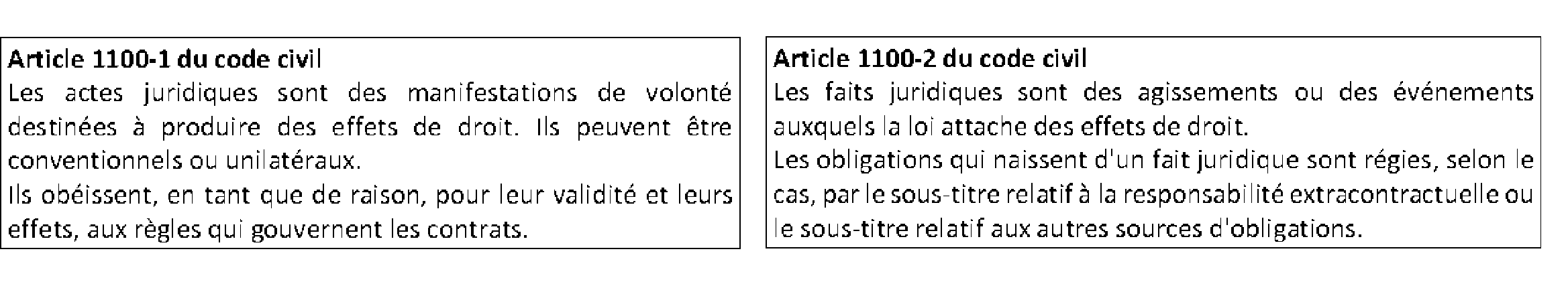 Travail à faire : Analyser chacune des situations, puis préciser s’il s’agit d’un acte ou d’un fait juridique.Distinguer un acte juridique d’un fait juridique.Les actes juridiques sont des manifestations de volonté destiné à produire des effets de droit. Les personnes à l’origine de l’acte ont voulu créer des effets de droit, c’est-à-dire des obligations.Alors qu’un fait juridique est un agissement ou un événement auquel la loi attache des effets de droit. Un fait juridique peut être un agissement volontaire ou involontaire, un événement dû à la nature ou naturel.II – Les modes de preuves et la charge de la preuve dans la résolution d’un litige.Situation (suite) : Les membres de la famille Padchance, se demandent comment ils peuvent prouver leurs droits dans chacune des situations étudiées. Ils ont recherché sur le site Legifrance des règles de droit pour appuyer leurs prétentions.A- La preuve des actes juridiques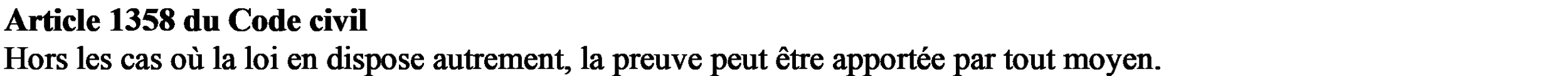 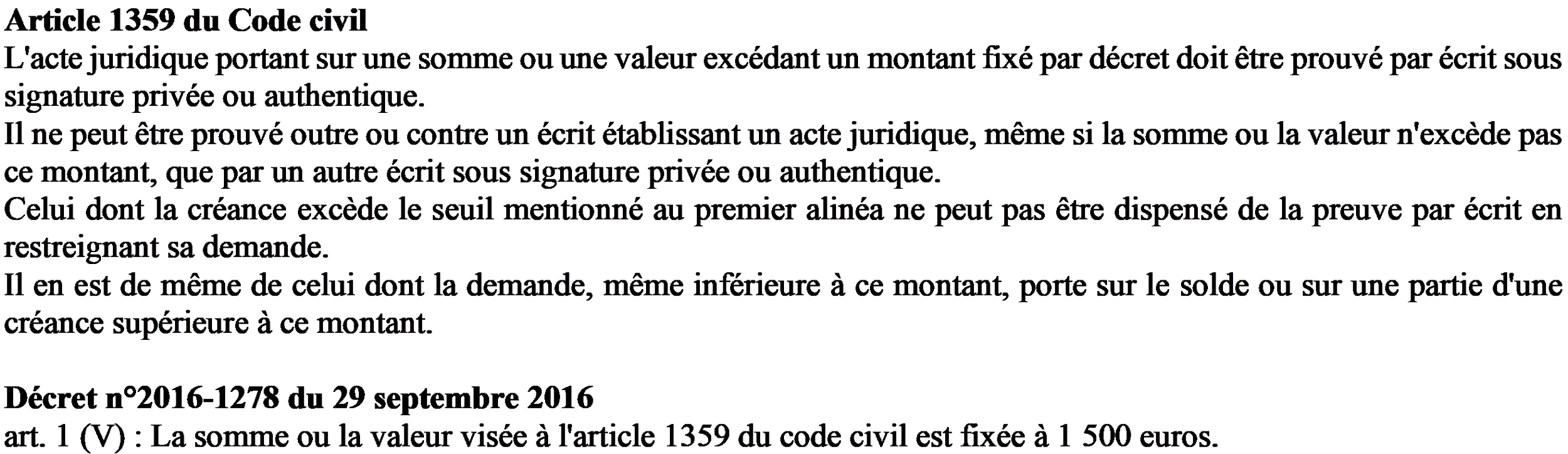 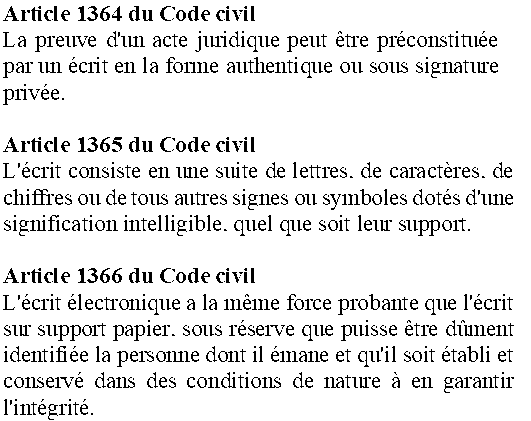 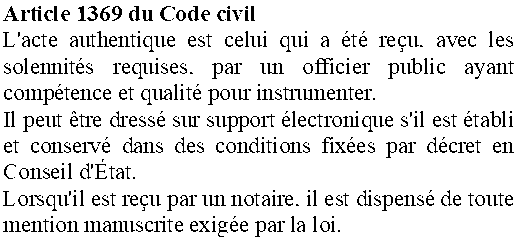 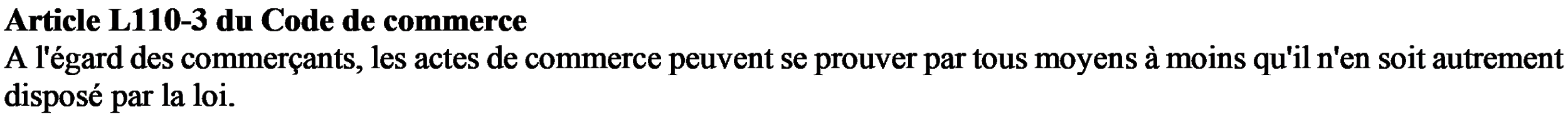 Travail à faire à l’aide de la situation et des règles de droit ci-dessus : Identifier pour chaque acte juridique, les modes de preuve possibles, la ou les preuves admissibles en précisant si il s’agit d’une preuve parfaite ou imparfaite.B- La preuve des faits juridiques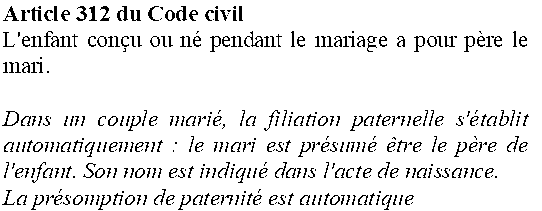 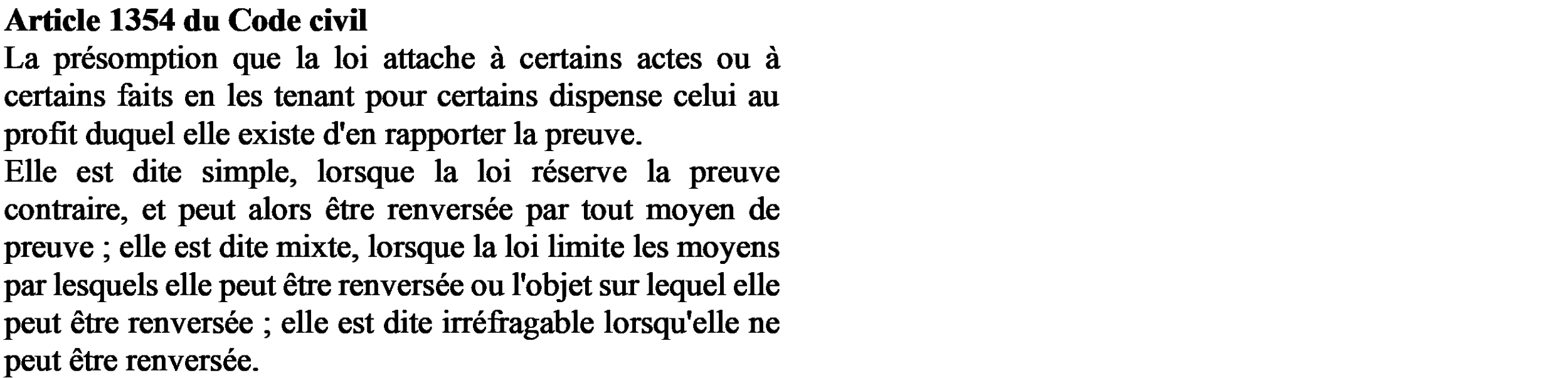 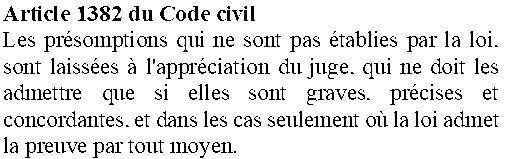 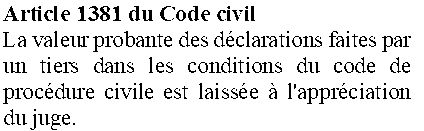 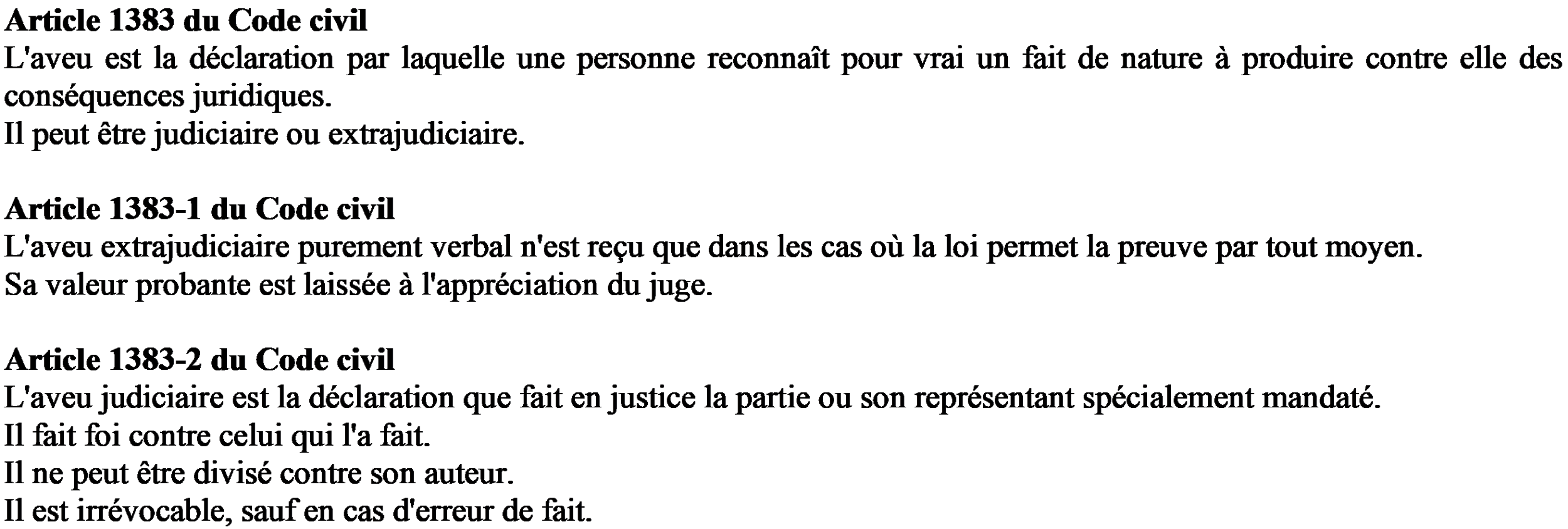 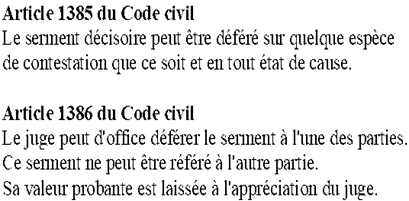 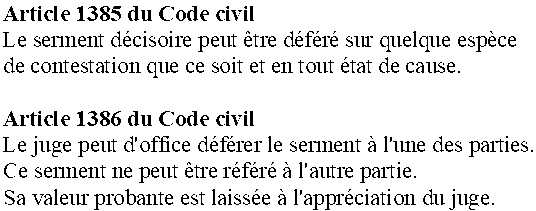 Travail à faire à l’aide de la situation et des règles de droit ci-dessus : Identifier pour chaque fait juridique, les modes de preuve possibles, la ou les preuves admissibles, puis préciser s’il s’agit d’une preuve parfaite ou imparfaite.C- La charge de la preuveSituation (suite) : Mme Padchance a réussi à contacter l’entreprise Tousalon. Mais ce dernier refuse de lui rembourser le montant du canapé car il dit que ce n’est pas sa faute s’il ne peut pas produire le canapé car son fournisseur de cuir est en grève depuis 3 mois. Elle décide de saisir la justice.Concernant, l’accident de voiture dont M Padchance a été victime, un constat amiable ayant été conclu, l’assurance prendra en charge les frais de réparations.Après avoir constaté le cambriolage de leur maison, M et Mme Padchance avait déposé plainte auprès du commissariat. Le Procureur de la république a décidé de porter l’affaire devant le tribunal correctionnel. Le témoignage d’une voisine, ayant permis d’identifier l’auteur présumé des faits.Afin de faire cesser le harcèlement dont est victime leur fils Alex, M et Mme Padchance, ont déposé plainte et se sont portés parties civiles. Le Procureur de la République a choisi de poursuivre.L’assurance de M et Mme Padchance a pris en charge les frais de réparation du toit de leur voisin.Marc a finalement remboursé M Padchance.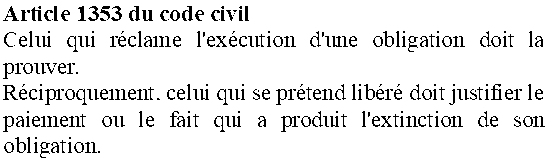 Travail à faire à l’aide de la situation et de l’article 1353 du code civil ci-dessus.Indiquer les personnes qui devront prouver leurs prétentions dans les différents litiges.Présenter le principe de la charge de la preuve en :Matière civile : La charge de la preuve dans un litige entre particuliers pèse sur le demandeur.Matière pénale : La charge de la preuve dans une infraction incombe au procureur de la République (Ministère Public).Le défendeur dans un litige peut-il apporter une preuve pour appuyer ses prétentions ? Illustrer votre réponse.Le défendeur peut apporter la preuve contraire pour se défendre ou contester la preuve du demandeur.L’entreprise Tousalon peut présenter un bon de livraisonL’auteur présumé du cambriolage peut fournir un alibi…...THÈME 2 : COMMENT LE DROIT PERMET-IL DE RÉGLER UN LITIGE ?Chapitre 5 : La preuve SituationsManifestations de volonté destinés à créer des effets de droits, des obligationsAgissements volontaires qui engendrent des effets de droit.Agissement involontaire qui engendrent des effets de droit Événements naturels qui engendrent des effets de droit Actes ou faits juridiquesAchat d’un canapé X⬜ acte juridique⬜ fait juridiqueAccident de voitureX⬜ acte juridique  ⬜ fait juridiqueMaison cambrioléeX⬜ acte juridique  ⬜ fait juridiqueHarcèlement scolaireX⬜ acte juridique  ⬜ fait juridiquePrêt de 1000 € à MarcX⬜ acte juridique  ⬜ fait juridiqueArbre sur toit du voisinX⬜ acte juridique  ⬜ fait juridiqueNaissance de Clémentx⬜ acte juridique ⬜ fait juridiqueContrat de Mariage X⬜ acte juridique  ⬜ fait juridiqueActe juridiqueModes de preuve possiblesPreuves admissiblesPreuves admissiblesActe juridiqueModes de preuve possiblesPreuves parfaitesPreuves imparfaitesCommande du canapéÉcrit sous signature privéeTous moyens car à l’encontre d’un commerçantBon de commande papier ou électronique = contrat de vente, car sa valeur est supérieure à 1500 €mail….Relevé de compte, ticket carte bleuePrêt de 1000 € à MarcÉcrit sous signature privéeTous moyensReconnaissance de detteou tous moyens car valeur inférieure à 1500 €MariageActe authentiqueContrat de mariage devant NotaireFaits juridiquesModes de preuve possiblesPreuves admissiblesPreuves admissiblesFaits juridiquesModes de preuve possiblesPreuves parfaites  Preuves imparfaitesAccident de voitureTous moyens Écrit sous signature privée : Constat à l’amiable / Aveu judiciaire / Serment décisoireTémoignage / Serment supplétoireMaison cambrioléeTous moyensAveu judiciaireTémoignageHarcèlement scolaireTous moyensÉcrit électronique / Serment décisoire / AveuTémoignage / Serment supplétoireArbre sur le toitTous moyensPhotos…..Naissance ClémentTous moyensActes authentiques : Acte de naissance / livret de famillePrésomption de faitSituationsQui doit prouver ?Achat d’un canapé Mme PadchanceMaison cambrioléeLe procureur de la RépubliqueHarcèlement scolaireM et Mme Padchance, leur fils est mineur pour la partie civileLe procureur de la République pour la partie pénale